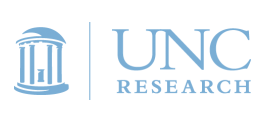 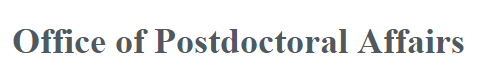 REQUEST FOR EXTENSION OF APPOINTMENT FORMDepartment / Division: Dept. HR. Representative:  	Phone: Postdoc Name:  	PID: Original Appointment Date:   	Date Extension will End: Name of Person Requesting Extension (PI or Mentor): Justification for Request (To be Completed by Mentor):I hereby agree that this postdoc appointment will not extend beyond the date requested above. _________________________________	____________________________________Faculty Mentor				Department Chair/Director/Dean_________________________________      ____________________________________Postdoc	                         		Vice Chancellor for Research Please submit form to the Office of Postdoctoral Affairs Human Resources at opahr@unc.edu.  